VALORESRESULTADODESCRIPCIÓN Sensibilidad 17/45=0.37x100=37%Se valora una sensibilidad del 37% de personas enfermas Exactitud70/100=0.7x100=70% 70% de exactitud entre las personas sanas y enfermas Especificidad53/55=0.96x100=96%El 96%  realizada la prueba son de personas sanas Prevalencia 45/100=0.45x100=45%Con una reincidencia del 45% en este periodoValor predictivo (+)17/19=0.89x100=89%Solo el 89% de personas puede presentar síntomas Valor predictivo (-)53/81=0.65x100=65%Y el 65% son negativas Probabilidad Ppep0.45/1-0.45=0.45/0.55=0.81810.8181Razón de verosimilitud0.37/1-0.96=0.37/0.04=9.259.25Probabilidad Ppop0.8181x9.25=7.567.56% probabilidad Ppop7.56/1+7.56=7.56/8.56=0.8888%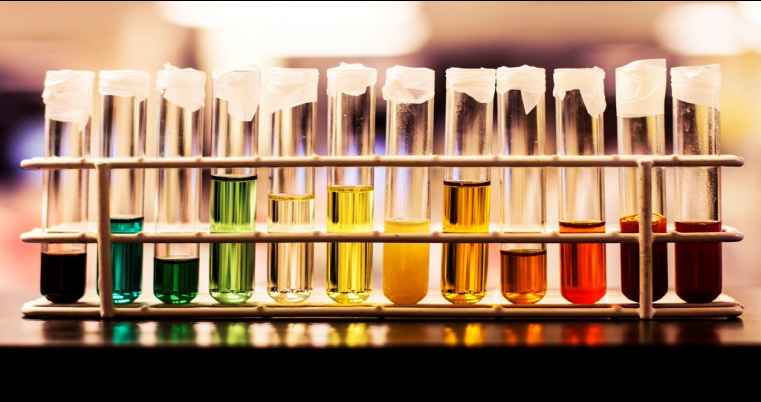 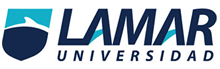 